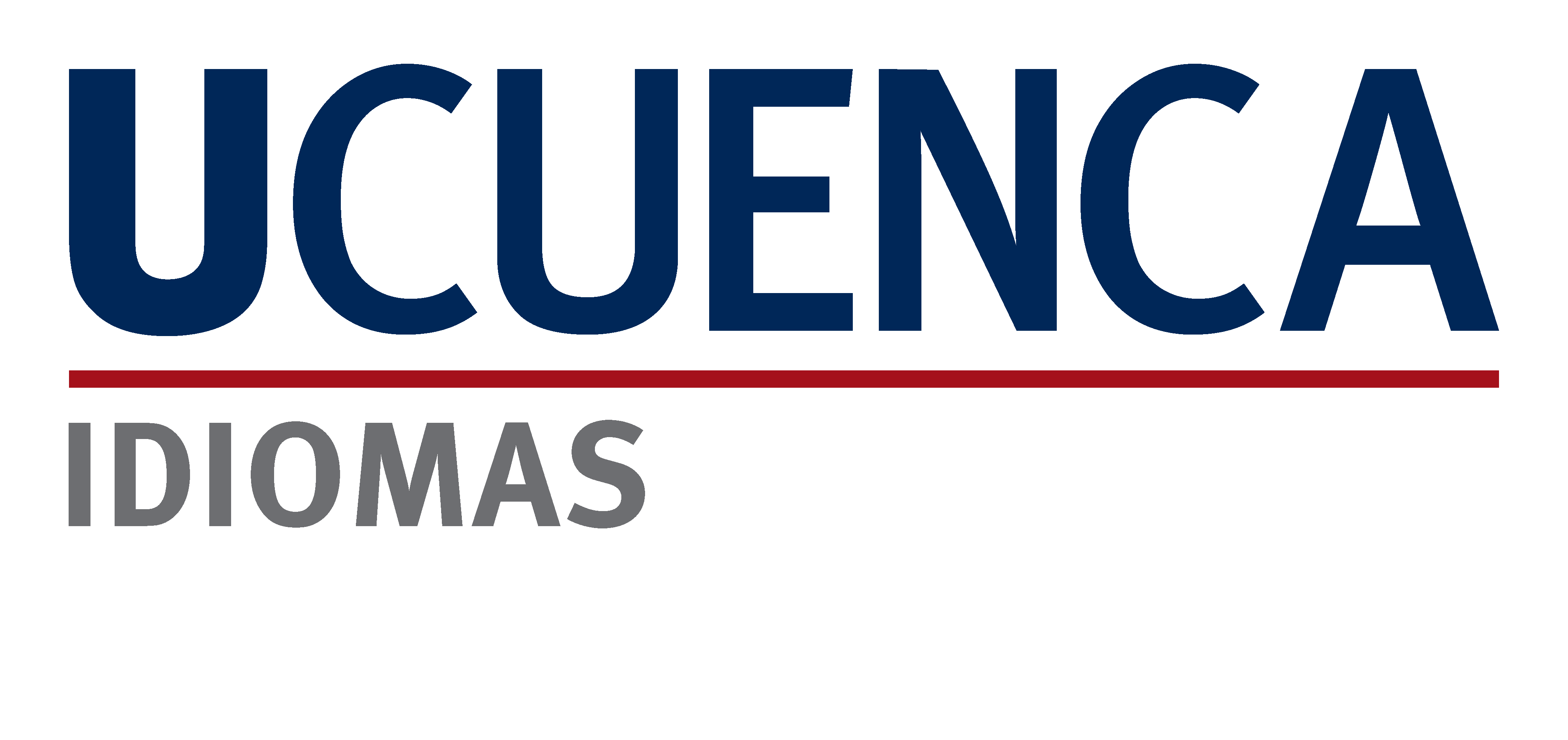 Cuenca, (día, mes y año)Mst.María Isabel Espinoza.DIRECTORA DEL INSTITUTO UNIVERSITARIO DE IDIOMAS Su Despacho.-De mis consideraciones:Luego de un cordial saludo, yo (NOMBRES Y APELLIDOS COMPLETOS), portador de la cédula de identidad ……………, estudiante de la carrera de ……………, solicito de la manera más comedida, que se sirva autorizar la homologación de la(s) Asignatura(s) de Programa PASLE – Inglés (según sea el caso) aprobadas en las carreras rediseñadas, con los niveles de inglés I, II  y III de las mallas de créditos, que constituyen requisito de titulación.Por la favorable atención, le anticipo mi sincero agradecimientoAtentamente.(FIRMA)CORREO ELECTRONICO: CELULAR: CODIGOAsignaturaGrupoPASLE A1PASLE A2